ПРИМЕРНОЕ КОМПЛЕКСНОЕ ЗАДАНИЕОбластной олимпиады профессионального мастерства по укрупненной группе специальностей 36.00.00 Ветеринария и зоотехнияпо специальности:36.02.01 Ветеринарияг. Новочеркасск, 2023КОМПЛЕКСНОЕ ЗАДАНИЕ I УРОВНЯЗакончить предложение…Промежуточным хозяином     дикроцелиоза    является …Незаразное заболевание, характеризующееся воспалением сетки и перикарда при травматизации и прободении их инородными предметами называется – ………Острая инфекционная болезнь многих видов животных и человека, характеризующаяся тяжёлой интоксикацией, лихорадкой, септицемией, возникновением отёков и карбункулов, поражением кишечника, редко лёгких  называется –…..Ритмическое расширение и спадение сосудов, обусловленное сокращением сердца – это ….Реакция организма на постоянное или периодическое поступление из септического очага в кровь микробов, их токсинов и продуктов распада тканей называется….Воспаление стенки вены, сопровождающееся  образованием в просвете тромба это ..…Гнойное воспаление волосяного мешочка и сальной железы вместе с непосредственно окружающей их рыхлой клетчаткой называется – ……Сложная нейродистрофическая реакция организма на травму, сопровождающаяся резким угнетением нервной системы и понижением всех жизненных функций называется ……Внезапное кратковременное малокровие мозга, выражающееся потерей сознания и расстройством чувствительности называется…… Расстройство дыхания, представляющее собой комплекс симптомов, характеризующихся затруднением дыхания, изменением его частоты, глубины и ритма  называется…….. Одновременное развитие большого числа фурункулов в разных  участках тела называется… Промежуточным хозяином    описторхоза  является … Показатель, характеризующий тяжесть течения болезни, процентное отношение числа погибших от данной болезни к числу заболевших ею называется……… Процесс обмена  участками хромосом получил название перекреста хромосом, или  …….Закупорка плотными, жидкими, газообразными частицами принесенными током крови называется……..Естественная неспецифическая устойчивость к действию раздражителя, в том числе и патогенных микробов  называется….. Процесс, сопровождающийся выделением энергии, необходимой микробам для синтеза органических соединений, называется….Извлечение из туши внутренних органов, находящихся в грудной и брюшной полостях, называется…..Скопление  в кишечнике большого количества газов с последующим его расширением  называется….. Опухоли из лимфатических клеток, не поражающие костный мозг называются ….  21.Прижизненное уменьшение в объеме органов, тканей или отдельных клеток, сопровождающееся ослаблением их функций называется….. Выбрать  один правильный ответ: 1. Где локализуются личинки второй  стадии  возбудителя эстроза?в печени;под кожей;на слизистой оболочке носовой полости;в кишечнике;в лобных пазухах и полостях у основания рогов.2.Лимфоцитоз  - это……уменьшение лейкоцитовуменьшение лимфоцитовувеличение лейкоцитов увеличение лимфоцитов3. Возбудители облигатно-трансмиссивных заболеваний проникаютА. только через переносчикаБ.  контактным путемВ. пищевым способом через ротГ. через переносчика и другими путями4.Своевременное выделение газов из рубца и кормовых масс для их пережёвывания называется: рвота;жвачка;отрыжка;глотание.5. Основной причиной недостаточности никотиновой кислоты у телят  является: резкая недостаточность в почве, воде, кормах витамина Е;недостаточное кормление кукурузой;ранняя замена цельного молока заменителем;резкая недостаточность в почве, воде, кормах витамина А.6. Инкубационный период при столбняке  составляет:2-6 дня;4-5 недель;1-2 дня;1-3 недели.7. Продолжительность полового цикла овцы  составляет:16- 17 дней;30-40 дней;40-60 дней;19-22 день.  8. Асептика это… уничтожение микробов в ране химическими веществами;мероприятия, направленные на недопущение попадания микробов в рану, путем уничтожения их со всех предметов, соприкасающихся с раной в процессе операции;мероприятия, направленные на борьбу с микроорганизмами в ране;уничтожение микробов в ране физическими методами;9. Книжка у коров находится в левом подреберье, в области 7-9 ребрав правом подреберье, в области 7-9 ребра в левом подреберье, в области 3-6 ребра10. Шейный отдел позвоночника называется генеральный отделлюмбальный отделсакральный отдел11.При повале, каких животных используется Итальянский  способ ?к.р.с;лошади; свиньи;овец.12. Жгут, для временной остановки кровотечения в зимнее время накладывают на … 1 час; 20-30 мин; 45-60мин; 2 часа.13. Спорообразующие анаэробные бактерии это….Микоплазмы;Хламидии;Клостридии;Спирохеты.14. Перитрихи –  это….Бактерии имеющие 1 жгутик;Бактерии имеющие 2 жгутика;Бактерии имеющие пучок жгутиков на одном конце;Бактерии имеющие жгутики по всей поверхности клетки.15. При каком заболевании свиней есть особая форма, так называемая «белая».Грипп свиней;Африканская чума свиней;Рожа свиней;Пастереллез свиней.16. Экзоферменты  –это…Ферменты  выделяемые клеткой во внешнюю среду;Ферменты заключены внутри  микробной клетки;Ферменты поступающие в микробную клетку.17. Частота сердечных сокращений у лошади:А. 24-42Б. 50-80В. 60-9018. Продолжительность полового цикла  у свиней:16-17 дней;40-60 дней;19-21 дней;72-110 дней.19.    К наружным половым органам самцов относятся:Придаточные  половые железы;Семенной канатик;Половой член;Спермиопроводы.20.  Продолжительность у беременности у коров составляет:336 дней;285 дней;114 дней;150 дней;21. Моноинфекция  инфекция-это….Инфекция вызванная одним возбудителем;Возбудитель проникает из окружающей среды;Возникающая в результате патогенного действия целой группы микроорганизмов;Вызывается двумя и более микроорганизмами.22. Естественно    приобретенный иммунитет –это ….Невосприимчивость в результате введения вакцин;Невосприимчивость  некоторых видов животных к действию возбудителей болезней, поражающих другие виды;Невосприимчивость  вследствие  перенесенной инфекции;Невосприимчивость  в результате нахождения возбудителя в организме;23. Карантин – это...Мероприятие, направленное на распространение инфекционной болезни;                            Мероприятие, направленное на  ветеринарно-просветительскую работу;Комплекс мероприятий направленных на ликвидацию болезни и  ограждение благополучных хозяйств от заноса возбудителя из очага инфекции.Мероприятие направленное лечебно-диагностические исследования;24. Выберите правильный ответТермин «Симптом» с греческого языка переводится, как:А. Совокупность симптомов;Б. Признак болезни;В. Предвидение исхода болезни;Г. Заключение о существе болезни.25. Признаки катарального воспаления:А. Гиперемия, отечность, выделение жидкого экссудатаБ. Припухлость, повышение температуры, выделение гнойного экссудатаВ. Нарушение функций, разрастание соединительной ткани, атрофия26. Злокачественная форма ящура характеризуется следующими изменениями в миокарде:А. Зернистая дистрофия миокардаБ. Гипертрофия миокардаВ. Очаги белковой и жировой дистрофии, ценкеровский некроз миокарда « тигровое сердце».27. Патологическим состояние называется…А. стойкое изменение строения и функций органов, вызванные                                                                           патологическим процессом.Б. совокупность функциональных и структурных изменений в организме.В. ответ клеток и тканей на болезнетворное воздействие. 28.     Какая особенность действия химических болезнетворных факторов на   организм:          А. отравление продуктами жизнедеятельности.          Б. привыкание и накопление вредных веществ при повторном                 введении.         В. вызывает спазм периферических кровеносных сосудов.Выбрать два правильных ответа.1. Выбрать действия, входящие в противопаразитарный комплекс специальных мероприятий:дезинфекция и дезинвазия объектов внешней среды;паразитологическая оценка пастбищ и водоемов;обеззараживание навоза;уничтожение трупов и пораженных органов. 2. Неспецифическая стимулирующая терапия это……..аутогемотерапия;этиотропная терапия;тканевая терапия;витаминотерапия. 3. Топография сердца у животных.А. в грудной полости, слева от середины грудной клеткиБ. в грудной полости, справа от середины грудной клеткиВ. в брюшной полости, в области белой линииГ. занимает пространство от 3-го до 6-го ребраК специфическим  противоэпизоотическим мероприятиям относят:Вакцинацию;                                  Применение аллергенов;Ветеринарно-санитарные мероприятия;Зоогигиенические мероприятия.Укажите, при каких заболеваниях отмечается эктеричность слизистых оболочек?А. Ишемическая болезнь сердца;Б. Гепатит;В. Амилоидоз печени; Г. Пироплазмоз.6. Укажите, синдромы болезней нервной системы:А. Угнетение;Б. Геморрагический диатез;В. Возбуждение;Г. Полиурия.Для лечения дипилидиоза.. …Дронтал;Бутокс;Неостомазан;Альбазен.8.Для профилактики  гипорматоза применяют?Азинил;Дермацин;Азинокс;Ивермектин9. Гипофункция щитовидно железы характеризуется:отставанием в росте;усилением роста;истощением;увеличением массы тела.10. Полное голодание в третьей стадии характеризуется:повышением обмена веществ; угнетением;параличом и смертью;запасом энергии.11.При заместительной терапии в организм животного вводят…недостающие вещества (гормоны, ферменты);витамины Е, С;кровь самого животного из яремной вены в/м.иммунные стимуляторыТест на соответствие:1. Привести в соответствие название болезни животных  и промежуточных хозяев  трематод.…1. Описторхоз 2. Дикроцелиоз 3. Фасциолез 4. Парамфистоматоз.Варианты ответа:А) низшие ракообразные, моллюск;Б) сухопутный моллюск, муравей;В) пресноводный моллюск, карповые рыбы;Г) пресноводный моллюск.2. Соотнесите методы введения лекарственных веществ с их местом введения……1. Подкожное2. Внутримышечное3.ВнутривенноеВарианты ответа:А)яремная, а. Сафена, большая ушная;Б)верхняя и боковая  треть шеи, внутренняя поверхность бедра;В)ягодичная область, внутренняя поверхность бедра.3. Приведите в соответствие признаки болезней и определение:1. Синдром печеночной недостаточности2. Воспаление желчного пузыря3. Закупорка желчных ходовВарианты ответов:А) замедление перистальтики кишечника, нарушение пищеварения;Б)  механическая желтуха, зуд кожи, расчесы;В) диспепсические расстройства, кожный зуд,  расчесы, интенсивное желтое окрашивание слизистых оболочек, повышение в крови уровня билирубина.4. Приведите в соответствие патологоанатомические изменения   следующих заболеваний 1. Пуллороз2. Сальмонеллез3. Оспа4. Ларинготрахеит  А) При вскрытии трупов цыплят, обнаруживают большой, плотный нерассосавшийся  желток,  каловые массы белого цвета. Печень светло-желтого  цвета. У взрослой птицы  желточный перитонит; Б) При вскрытии признаки сепсиса. Множественные кровоизлияния, перикардит, катаральное воспаление кишечника. Аэросаккулит, сальпингит, перитонит;  В) При вскрытии птиц отмечают поражение органов дыхания, отечность и геморрагичность слизистых гортани, трахеи. Конъюнктивит, ринит, синусит; Г) При вскрытии птицы отмечают: творожистые пленки желтовато-серого цвета толщиной . на слизистых оболочках ротовой полости, гортани, пищевода, трахеи.5.    Привести в соответствие    определение болезни и поставитьте  диагноз:1. Оксиуроз 2. Фасциолез3. ОписторхозА) Хронически протекающее природно-очаговое заболевание диких плотоядных, а также собак, кошек и пушных зверей, может болеть и человек. Заражение происходит при поедании карповых  рыб. Через 15-20 суток снижение аппетита, расстройство пищеварения (чередование поносов и запоров, рвота), истощение, желтушность видимых слизистых оболочек. При пальпации печени увеличение и болезненность;Б) Животные заражаются алиментарным путем при выпасе на низменных болотистых пастбищах. Признаки появляются через 60-80 суток после заражения. Резкое снижение аппетита, повышение температуры тела до 41 ͦС, анемия, желтушность слизистых оболочек, поносы, тимпания, болезненность в области печени. Дыхание поверхностное и учащенное, асцит, нервные явления;  В) Животные заражаются перорально во время приема корма, воды, облизывание стен денника и кормушек. Чаще всего заражение животных происходит при стойловом содержании. У животных проявляется зуд в области хвоста, появляется «зачес» хвоста, в дальнейшем облысения и экземы. Животные худеют, фекалии не сформированы, покрыты слизью. 6.Привести в соответствие    определение болезни и поставить  диагноз:1. Эмфизематозный карбункул2. Кампилобактериоз3. ПаратуберкулезА)Бесплодие и перегулы. Увеличение течки до 30-60 дней. Аборты на 4-7-м месяце стельности. Задержка последа, метриты. Переболевшие коровы приобретают иммунитет;Б)Вялость, аппетит сохранен, но животное худеет, снижается удой, понос, отеки, прогресирующее исхудание. Развивается шилозадость в следствии уменьшения мышц. Животные погибают от истощения; В)Животное угнетено. В области бедра появляется быстро увеличивающаяся припухлость, вначале горячая, болезненная, затем становится холодной и нечувствительной. Кожа в области припухлости напряжена и приобретает темно-бурый цвет. При надавливании ощущается крепитация. 7. Приведите в соответствие патологоанатомические изменения следующих заболеваний.1. Инфекционная энтеротоксемия овец2. Листериоз3. Брадзот овецА) Труп сильно вздут, быстро разлагается, кровянистые истечения их естественных отверстий, кровь не свернувшаяся, на внутренних органах кровоизлияния, селезенка не увеличена, не изменена, печень глинистого цвета, с сероватыми очагами некроза. Слизистая оболочка сычуга геморрагически воспалена и изъязвлена; Б) Труп вздут быстро разлагается, из носа и рта вытекает пенистая жидкость. Печень несколько увеличена. Селезенка без изменений. Почки в виде кашеобразной массы. Слизистая сычуга и тонких кишок геморрагически воспалены;В)При нервной форме болезни обнаруживают инъекцию сосудов и отек мозга, кровоизлияния в мозговой ткани и в отдельных внутренних органах. При гистологическом исследовании отмечают  менингоэнцефалит. При септицемической форме регистрируют гиперемию или отек легких, катар слизистых оболочек пищеварительного тракта, кровоизлияния в сердечной мышце и в паренхиматозных органах, увеличение селезенки.8.Приведите в соответствие патологоанатомические изменения следующих заболеваний1. Туберкулёз2. Бруцеллёз3. Сибирская язваА)Плодные оболочки утолщены, покрыты хлопьями фибрина, абортированные плоды отёчны. Бурситы, эндометриты;Б)Наличие специфических узелков на внутренних органах. Жемчужница на плевре, перикарде;В)Труп вздут, окоченение отсутствует, кровянистые истечение из естественных отверстий, кровь тёмная не свернувшаяся. Селезенка дряблая. 9. Приведите в соответствие патологоанатомические изменения следующих заболеваний:1. Инфекционная энтеротоксемия овец2. Паратуберкулез3. Вирусная диареяА) Наличие эрозий и язв на слизистой всего пищеварительного тракта. Характерные изменения на верхней поверхности языка. Установлены тромбозы, артерииты, лимфатические узлы отечны и увеличены, лимфатические протоки брюшной полости расширены;Б) Труп вздут ,быстро разлагается, из носа и рта вытекает пенистая жидкость. Печень несколько увеличена. Селезенка без изменений. Почки в виде кашеобразной массы. Слизистая сычуга и тонких кишок геморрагически воспалены; В) Поражение кишечника, стенка кишечника утолщена в 5-20 раз, слизистая покрыта экссудатом, собрана в плотные продольные и поперечные складки, напоминающие по форме извилины мозга. 10. Приведите в соответствие признаки болезней и определения:1. Попадание микрофлоры в брюшину2. Попадание микрофлоры в общий кровоток3. Локализация воспалительного процесса на брюшинеА) гиперемия брюшины, повышенная проницаемость капилляров, отек, экссудация;Б) замедление перистальтики кишечника, нарушение пищеварения;В) общий токсикоз организма, повышение температуры тела.11. Привести в соответствие принципы современной терапии:1. Первый принцип2. Второй принцип3. Третий принципА) Лечить больного, а не болезнь; основывается на законе о целостности организма как единой биологической системы;Б) Причинности; основывается на законе о единстве организма и внешней среды;В) Комплексность лечения; приемлем при большинстве болезней со сложным патогенезом и поражением нескольких органов или систем.ИНСТРУМЕНТЫ И ОБОРУДОВАНИЕЗакончить предложение.Лечебный метод дистанционного воздействия на ткани больного животного электрическим полем  с применением лекарственного вещества называется …….2.Закончить предложение.Прибор для определения количества гемоглобина в крови называется….3.Выбрать один правильный ответ.Для зондирования лошадей  применяют:Желудочный зонд Доценко;Носожелудочный зонд;Капроновый шнур.4.Выбрать один правильный ответ.Для внутривенного введения лекарственных средств применяется:А. Аппарат Конькова;Б. Иглы стерильные инъекционные;В. Шприцы Жанэ.5. Выбрать два правильных ответаДля прогревания определенных участков тела животных (при бронхитах, плевритах) применяют:А) Лампа накаливания Соллюкс;Б) Лампа накаливания Инфраруж;В) Аппарат «Искра-1»;Г)  Аппарат УВЧ-300.6.Выбрать два правильных ответа Укажите, какие инструменты применяют для фиксации лошадей?1. Носовые щипцы2. Случная шлея3. Носогубная закрутка4. Кольцо7. Привести в соответствие инструменты и их назначение:1. Овоскоп2. Фонендоскоп3. Аппарат Боброва4. Магнитное кольцо5. ЗевникА) Инструмент для выслушивания, усиливающий звук за счет мембраны и резонирующей камеры;Б) Извлечение инородных предметов;В) Фиксация ротовой полостиГ) Определения качества яиц;Д)Для внутривенного введения.7. Привести в соответствие инструменты и их назначение:1. Центрифуга.2. Отоскоп2. Лампа Вуда3. Трихинеллоскоп5. Клин Байера А) Для диагностики кожных заболеваний;Б) Для исследования слухового прохода;В) Для подготовки проб к анализам;Г) Для фиксация ротовой полости в открытом состоянии;Д) Для обнаружения личинок трихинелл.Этап Иностранный язык включает в себя:1. Работа с текстом2. Аудирование (Career Paths “Agriculture”, Express Publishing; Career Paths “Pet Care”, Express Publishing )Тексты для чтения.Участнику олимпиады предлагается один из данных текстов. Необходимо прочитать отрывок текста, перевести; ознакомиться с общим содержанием текста и ответить на вопросы. Bird flu (avian influenza)In people, bird flu usually begins like conventional influenza, with fever,cough, sore throat and muscle aches, but bird flu can lead to lifethreateningcomplications.Bird flu viruses are complex, with a number of subtypes and strains thatvary considerably from one another. Among birds, the effects of low pathogenicviruses are usually ruffled feathers or reduced egg production. But highlypathogenic forms cause severe disease, and almost 100 percent mortality insusceptible species. In some cases, domestic birds may die when symptoms areappeared. Scientists dоn't yet know how these subtypes affect humans, but highlypathogenic viruses appear causing the most serious problems – the greatest numberof deaths – in both people and animals. Although the exact incubation periodfor bird flu in humans isn't clear, illness is developed within one to five days.Sometimes the only indication of the disease is a relatively mild eye infection(conjunctivitis). But more often, signs and symptoms of bird flu resemble those ofconventional influenza, including: cough, fever, sore throat, muscle aches.Migratory waterfowl and ducks in particular carry the viruses that causebird flu. Often unaffected themselves, the host birds can spread the infection to susceptible species, especially domesticated chickens, turkeys and geese, resulting in severe epidemics that kill large numbers of birds – sometimes in a single day.Direct bird-to-human transmission works like this: infected migratorywaterfowl carry bird flu viruses, shed the virus in their droppings, saliva andnasal secretions. Domestic poultry become infected from contact with thesebirdsor with contaminated water, feed or soil. They may also catch the diseaseby inhaling the airborne virus. Bird flu spreads quickly and lethally within aflock and is inadvertently transported from farm to farm on tractors and otherequipment, on cages, and on workers' shoes and clothing. Heat destroys the virus,but it can survive for extended periods in cool temperatures. Open-air markets,where eggs and birds are often sold in crowded and unsanitary conditions,are hotbeds of infection and spread the disease into the wider community. Scientists don't think that migratory birds are carrying the virus from continent tocontinent because outbreaks haven't followed traditional flyways. Instead, outbreaks seem much more likely to spread locally through “wet markets”, contaminated clothing and equipment, and smuggled birds.Psoroptose of neat cattlePsoroptose of neat cattle is an infectious disease. The disease is clinicallyrevealed in herds after the establishment of stable cold spell and the arrangementof stalled keeping of cattle.The infection mostly often occurs when sick animals contact with healthyones.Usually the first symptoms of the disease in herbs are revealed in animalswith chronic dermatitis. Then the number of sick animals in the herb is growingand sick animals' psoroptose process is progressing. The disease spreads quicklyamong young animals (up to the age of 2 years) than adult animals.With a warm spell, the disease is gradually dying down and then the clinicalsymptoms of the disease disappear. Animals that have got the disease and haven'tbeen cured get ill again the next cold period and serve as a source of the disease.Lice and vlasoedi contribute to a great extent to development of psoroptose.Paraziting on animals' bodies, they provoke irritation of skin neural endsand itch and make better conditions for accustoming of ticks.Coetaneous ticks pierce epidermis with their proboscis and secrete toxicsecretion, provoke the development of inflammation process and itch.The increase of the number of ticks contributes to a quick involving ofhealthy skin parts into a pathological process. The scratched skin surface bleeds.Mixing with hair and scabs, blood coagulates and makes big dark scabs.Primarily, the nidi of the affection are localized at the base of horns, onthe upper part of a neck, on a sacral bone, at the root of a tail. Then processspreads on the other parts of a body. The first clinical symptom is a skin itch. Ananimal licks and scratches itching places.The itch reveals in rest and in movement, day and night, sometimes theprocess is complicated with the formation of the piodermic focuses. The diseaseweakens animals, it makes them predispose to other disease and it may becomethe cause for death.The general development of psoroptose of neat cattle is characterized bythe duration of the treatment. There are suggested medical and prophylactictreatments of neat cattle. They are used with the help of the method of largedropsprinkling in the form of emulsions, suspensions and solutions, and byointments and liniments. The insecticide powder is used in cold seasons.It's obligatory to quarantine all the new coming animals to the farm, tokeep animals in accordance with veterinary-sanitary norms, to organize full highly-qualified feeding.Swine influenza       Swine influenza is an animal and human disease caused by the serotype A (H1N1) influenza virus and prone to pandemic spread. In its current swine flu resembles the usual seasonal flu (fever, weakness, body aches, throat swelling, rhinorrhea), but differs from it in some features (the development of dyspeptic syndrome). Diagnosis is based on clinical signs; studies are being conducted to determine the type of virus. Treatment of swine flu involves the appointment of antiviral and symptomatic funds.         Swine flu is an acute respiratory viral infection transmitted from pigs to humans and within the human population. The envelope of the virus contains specific proteins - hemagglutinin and neuraminidase, which facilitate the attachment of the virus to the cell and its intracellular penetration. The swine flu virus is unstable in the external environment: it is quickly inactivated by heating, by exposure to traditional disinfectants and ultraviolet, but it can take a long time to lower temperatures.        Most people tolerate swine flu in mild form and completely recover. Heavy forms of infection develop in 5% of cases. Lethal outcomes in swine flu are less than 4% of cases. Nonspecific prophylaxis of swine flu is similar to other acute respiratory viral infections: exclusion of contacts with persons with signs of a cold, frequent washing of hands with soap, hardening of the body, ventilation and disinfection of premises during the season of rising virus infections. For specific prevention of swine flu vaccine recommended Grippol et al.Plague of dogsThe plague of dogs is an infectious disease. It amazes dogs of young age,about one year. It is clinically shown as catarrhal inflammations of a mucousmembrane of respiratory ways, a digestive path and occurrence eczema on a skin and very much frequently a defeat of the central nervous system. It causes the big death rate among fallen ill dogs. The season for occurrence and distribution of a plague of dogs has no essential value.The infecting agent of a plague of dogs is a filtering virus opened in 1905. (Kappe). It complicates current of a plague infection.According to practical supervision dogs with a plague in the age of from 3 till 12 months fall ill and are in advanced age.The virus of a plague from an organism of a sick dog is allocated together with the expiration from nasal cavities, the eye and pollutes environment. It is possible, that the virus is allocated also with urine and stool.After recovery a dog remains a virus carrier. It is proved; it can allocate a virus from an organism in an environment.Secondary sources of infection can be forages, water, subjects of stock, and also places after walking a dog, polluted of feces of the sick animals. It is considered that the virus from a place of primary introduction will penetrate into a blood channel, together with a blood it is distributed along an organism and in such way reaches the central nervous system.Duration of the incubatory period at infection with a plague of dogs is 2–3 weeks.In one case there are symptoms which defeat respiratory organs and nervous system.At the beginning of disease depression, the general weakness, lowered reaction to external irritations, refusal of forage, from time to time trembling (fever) are marked. The body temperature is raised. As specific means of treatment of a plague of dogs serum is applied.SalmonellosisSalmonellosis is a bacterial disease caused by the bacterium Salmonella.More often it infects cattle of young age. Symptoms include fever, watery diarrhea,and cough. In some cases animals may die in 5–10 days. Salmonellosis affectslungs, and gastrointestinal system. Many different kinds of Salmonella canmake people sick. Mоst people have diarrhea, fever, and stomach pain. Thesesymptoms usually go away after one week. Sometimes, people have to see adoctor or go to the hospital if the diarrhea is severe or the infection has affectedother organs.Many kinds of animals can pass salmonellosis to people. Usually, peopleget salmonellosis by eating contaminated food, such as chicken or eggs. However,animals can carry Salmonella and pass it in their feces (stool). Therefore, peoplecan also get salmonellosis if they do not wash their hands after touching the fecesof animals. Reptiles (lizards, snakes, and turtles), baby chicks, and ducklings areespecially likely to pass salmonellosis to people. Dogs, cats, birds (including petbirds), horses, and farm animals can also pass Salmonella in their feces.Some people are more likely than others to get salmonellosis. A person's age and health status may affect his or her immune system, increasing the chances of getting sick. People who are more likely to get salmonellosis include infants, children younger than 5 years old, organ transplant patients, people with HIV/AIDS, and people receiving treatment for cancer.AnthraxAnthrax is an acute infectious disease caused by the bacterium Bacillu  anthracis and is highly lethal in some forms. Anthrax most commonly occurs in wild and domestic ruminants, but it can also occur in humans when they are exposed to infected animals, tissue from infected animals, or high density of anthrax spores. Anthrax cannot spread from human to human. Anthrax infection is extremely rare in common domestic pets (dogs and cats).Anthrax is rare in humans although it occasionally occurs in ruminants such as cattle, sheep, goats, camels, and antelopes. Bacillus anthracis bacteria are soil-borne.Anthrax can enter the human body through the intestines, lungs, or skin (cutaneous) and causes distinct clinical syndromes based on its site of entry. Aninfected human will generally be quarantined. However, anthrax does not usuallyspread from an infected human to a noninfected human.Anthrax is usually contracted by handling infected animals or their wool,germ warfare/terrorism or laboratory accidents.Pulmonary (respiratory or inhalation) anthrax. Respiratory infectioninitially present with cold or flu-like symptoms for several days, followed by severe (and often fatal) respiratory collapse. If not treated soon after exposure, before symptoms appear, inhalation anthrax is highly fatal, with near 100% mortality.Gastrointestinal (gastroenteric) anthrax. Gastrointestinal infection ismost often caused by the ingestion of infected meat and often presents with seriousgastrointestinal difficulty, vomiting of blood, severe diarrhea, acute inflammationof the intestinal tract, and loss of appetite. Intestinal infections result infatality 25 to 60 % of the time.Cutaneous (skin) anthrax. Cutaneous infection is mainfested by progressivestages from an erythematous papule to ulceration and finally to formationof black scar (i.e., eschar). The black eschar often presents with a large,painless necrotic ulcers (beginning as an irritating and itchy skin lesion or blisterthat is dark and usually concentrated as a black dot, somewhat resemblingbread mold) at the site of infection. Cutaneous infection is the least fatal butwithout treatment, approximately 20 % of all skin infection cases may progressto toxemia and death. Treated cutaneous anthrax is rarely fatal.Treatment for anthrax infection and other bacterial infections includeslarge doses of intravenous and oral antibiotics, such as, penicillin, ciprofloxacin,doxycycline, erythromycin, and vancomycin.Anthrax spores can survive for long periods of time in the environmentafter release. Methods for cleaning anthrax contaminated sites commonly useoxidizing agent such as peroxides. These agents slowly destroy bacterial spores.Вопросы для выполнения практического задания этапа №3Задание. По патологоанатомическим признакам установить посмертный диагноз, разработать схему профилактики данного заболевания.На карточках – заданиях будут представлены патологоанатомические изменения следующих заболеваний: 1. болезнь Ньюкасла, 2. классическая чума свиней, 3. африканская чума свиней, 4. рожа свиней, 5. паратиф, 6. туберкулез с/х животных, 7. сап лошадей, 8.ящур парнокопытных животных, 9. лейкоз КРС, 10. эхинококкоз, 11.ценуроз, 12.трихинеллез,13. отравление мышьякомКОМПЛЕКСНОЕ ЗАДАНИЕ II УРОВНЯКомплексное задание – это содержание работы, которую необходимо выполнить участнику Областной олимпиады для демонстрации навыков и умений согласно предложенному заданию. В процессе выполнения заданий участникам необходимо продемонстрировать знания и навыки в области  проведения лечебно-диагностических мероприятий.   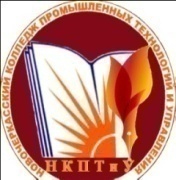 Министерство общего и профессионального образования Ростовской областиГосударственное бюджетное образовательное учреждениесреднего профессионального образования Ростовской области«Новочеркасский колледжпромышленных технологий и управления»Стандарт организацииСМК СТО НКПТиУПримерное комплексное заданиеЗадание 1. Определение клинического статуса мелких животных. Общее обследование и УЗИ – диагностика органов мочеполовой системыКритерии оценки:Соблюдение правил личной гигиены и техники безопасностиСбор анамнеза, осмотр животного (осмотр, пальпация, перкуссия, аускультация)Термометрия, определение пульса, частоты дыханияИсследование слизистых оболочекИсследование кожи и волосяного покроваИсследование лимфатических узловПодготовка УЗИ-сканера к работеПодготовка животного к исследованиюИсследование органов мочеполовой системыОценка результатов исследованияЗадание 2. «Приготовление  мазка - отпечатка и окраска по Грамму»Критерии оценки:Подготовка рабочего местаПриготовление  мазка - отпечаткаОкраска мазка простым методом с микроскопиейСоблюдение правил личной гигиены и техники безопасности Задание 3. «Установление посмертного диагноза, разработка схемы профилактики определенного заболеванияКритерии оценки:Правильная постановка диагнозаОбоснования причин возникновения патологииРазработка комплексной схемы профилактики данного заболеванияОценка правильности выполненияСоблюдение правил личной гигиены и техники безопасности